PRZEDSZKOLE PUBLICZNE NR 35  KRASNALA HAŁABAŁYul. Jaracza 5a70-775 Szczecintel. (091) 46-15-161  e-mail: pp35@miasto.szczecin.pl     ROZSTRZYGNIĘCIE KONKURSU LITERACKIEGO„KRASNAL HAŁABAŁA W BAJCE POWIE JAK NALEŻY DBAĆ O ZDROWIE“SERDECZNIE DZIĘKUJEMY WSZYSTKIM PLACÓWKOM 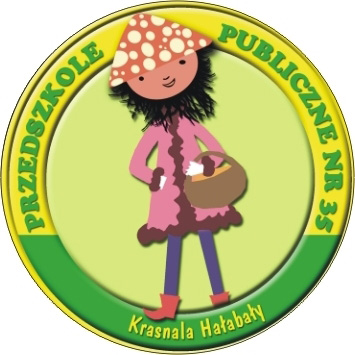 ZA UDZIAŁ W KONKURSIE I OGROMNĄ POMYSŁOWOŚĆ.Jury po zapoznaniu się ze wszystkimi pracami postanowiło przyznać następujące nagrody:I MIEJSCEPRZEDSZKOLE IM KRASNALA HAŁABAŁYul. Wegnera 10 64-320 Bukautor: grupa „Liski” opiekun : p. Alina (jeżeli chcecie Państwo, by wysłać Podziękowanie dla nauczyciela/opiekuna prosimy o podanie dokładnie imienia i nazwiska)II MIEJSCEPRZEDSZKOLE PUBLICZNE IM KRASNALA HAŁABAŁYul. Beskidzka 41  34-322 RychwałdIII MIEJSCEPRZEDSZKOLE GMINNE IM KRASNALA HAŁABAŁYul. Chopina 24 62-065 Grodzisk Mazowiecki